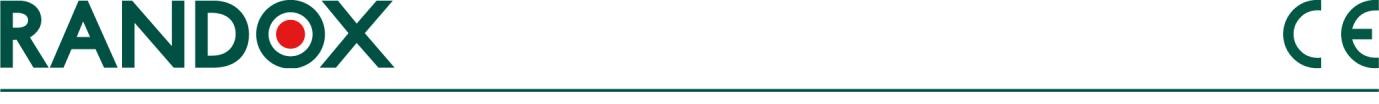                     HƯỚNG DẪN SỬ DỤNGNỘI KIỂM PROTEIN ĐẶC HIỆU – MỨC 1NỘI KIỂM PROTEIN ĐẶC HIỆU – MỨC 2NỘI KIỂM PROTEIN ĐẶC HIỆU – MỨC 3MÃ SẢN PHẨM: PS2682, PS2683, PS2684	              LOT: Xem trên lọ thuốcĐÓNG GÓI: 3 x 1 ml	              	      HẠN SỬ DỤNG: Xem trên lọ thuốcMỤC ĐÍCH SỬ DỤNGSản phẩm này được sử dụng để chẩn đoán trong ống nghiệm, trong việc kiểm soát độ chính xác các xét nghiệm trên các hệ thống máy xét nghiệm sinh hóa và miễn dịch. MÔ TẢ SẢN PHẨMSản phẩm này được cung cấp ở 3 mức, mức 1, 2 và 3. Các giá trị và phạm vi phân tích được cung cấp cho các thông số được liệt kê trong bảng giá trị. Lưu ý: Chuỗi nhẹ  Free Kappa và Free Lambda không được sử dụng tại Hoa KỳTHẬN TRỌNG VÀ CẢNH BÁO AN TOÀNChỉ sử dụng trong chẩn đoán trong ống nghiệm. Không hút pipette bằng miệng. Thực hiện các biện pháp phòng ngừa thông thường để xử lý thuốc thử trong phòng thí nghiệm.Nguồn gốc nguyên liệu từ người, đã được thử nghiệm ở giai đoạn hiến máu là âm tính với kháng thể Vi rút suy giảm miễn dịch ở người (HIV1, HIV2), kháng nguyên Viêm gan siêu vi B (HbsAg) và kháng thể Viêm gan Siêu vi C (HCV). Các phương pháp thử nghiệm dùng cho việc sàng lọc này là phương pháp đã được FDA chấp thuận. Tuy nhiên, vì không có phương pháp nào có thể đảm bảo hoàn toàn về sự vắng mặt của các tác nhân lây nhiễm, mẫu  này và tất cả các mẫu bệnh phẩm nên được xử lý như thể có khả năng lây truyền bệnh truyền nhiễm và xử lý phù hợp.Các Bảng Dữ liệu về Sức khoẻ và an toàn được cung cấp theo yêu cầu.BẢO QUẢN VÀ TÍNH ỔN ĐỊNHCHƯA MỞ NẮP: Sản phẩm bền cho đến hết hạn sử dụng ở +2ºC đến +8ºC.MỞ NẮP: Sau khi mở nắp sản phẩm bền trong 30 ngày ở +2ºC đến +8ºC nếu bảo quản trong lọ gốc và không bị nhiễm khuẩn. Chỉ nên lấy một lượng sản phẩm cần thiết để sử dụng. Sau khi sử dụng, bất kỳ lượng sản phẩm còn dư nào cũng  KHÔNG NÊN đưa ngược lại vào lọ ban đầu.CHƯA MỞ NẮP:  Bảo quản trong tủ lạnh ở  +2°C to +8°C.  Sản phẩm ổn định đến hết hạn sử dụng.CHUẨN BỊ SỬ DỤNGSản phẩm được cung cấp dưới dạng mẫu lỏng, sẳn sàng sử dụng.VẬT LIỆU CUNG CẤPNội kiểm Protein đặc hiệu- mức  1		3 x 1 mlNội kiểm Protein đặc hiệu- mức  2		3 x 1 mlNội kiểm Protein đặc hiệu- mức  3		3 x 1 mlGIÁ TRỊ ĐƯỢC XÁC LẬPMỗi lô Nội kiểm được gửi đến một số phòng thí nghiệm bên ngoài và các giá trị được xác lập từ sự nhất trí về kết quả thu được từ các phòng thí nghiệm này. Với mỗi lô, một phạm vi kiểm soát được cung cấp cho các thông số riêng biệt và cho mỗi phương pháp.Nếu không tìm thấy giá trị cho phương pháp nào, hãy liên hệ Randox Laboratories - Dịch vụ Kỹ thuật, Bắc Ireland, điện thoại: +44 (0) 28 9445 1070 hoặc email Technical.Services@randox.com. 